INDICAÇÃO NºAssunto: Solicita a instalação de travessia elevada na Rua Pedro Fusussi, conforme especifica.Senhor Presidente:INDICO, ao Sr. Prefeito Municipal, nos termos do Regimento Interno desta Casa de Leis, que se digne determinar à Secretaria competente que proceda estudos para a redução de velocidade com a instalação de travessia elevada na Rua Pedro Fusussi, Bairro Cruzeiro, na altura do número 235, em frente ao Centro Comunitário (imagem anexa).Tal medida se faz necessária por se tratar de um local de intenso fluxo de veículos, o que expõe a perigo a vida e a integridade física das pessoas que precisam atravessar a rua.SALA DAS SESSÕES, 23 de outubro de 2020.HIROSHI BANDO    Vereador – PSD*Acompanha 01 (uma) foto.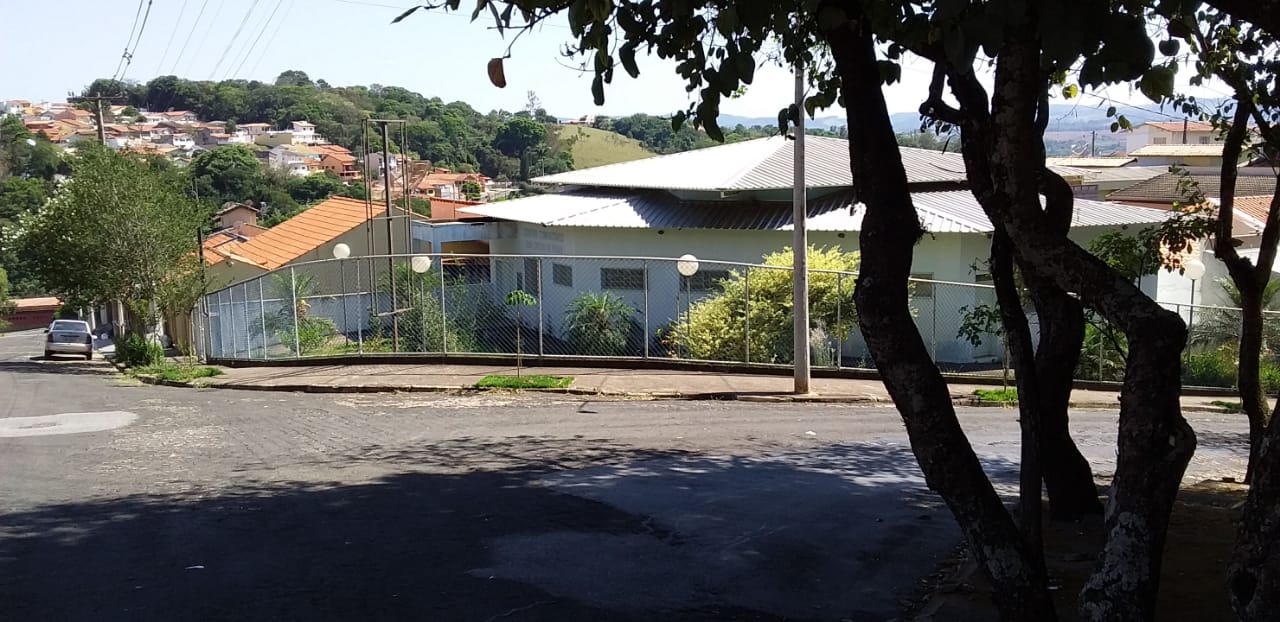 